Verizon Boosts Go90 with Stake in DreamWorks Streaming Service  Verizon Communications has expanded its mobile-video footprint with the purchase of a stake in tween-focused streaming network AwesomenessTV, a unit of DreamWorks Animation and Hearst. The deal is designed to bolster Verizon's ad-based Go90 mobile-video service by also creating a short-form content channel for teens. 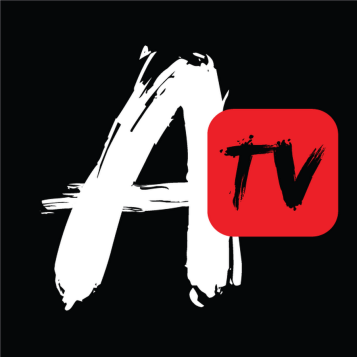 Re/code 4/6/16http://recode.net/2016/04/06/verizon-buys-more-mobile-video-by-investing-in-dreamworks-awesomenesstv/